TERMO DE APROVAÇÃOALUNO/A: ________________________TÍTULO _______________________________________________________________________________________________________________________________________________________________BANCA EXAMINADORA:_____________________________________Assinar acima e escrever seu nome e titulação (apagar este texto/linha) ORIENTADOR/A___________________________________________Assinar acima e escrever seu nome e titulação (apagar este texto/linha)   AVALIADOR/A APROVADO EM XX/XX/202X (Obs: Orientador colocar a data e apagar este texto/linha)___________________________________________Prof. Dr. Saulo Luders FernandesCoordenação DE tcc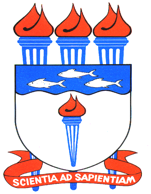 UNIVERSIDADE FEDERAL DE ALAGOAS - UFAL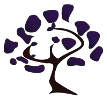 INSTITUTO DE PSICOLOGIA - IPCOORDENAÇÃO DO CURSO DE PSICOLOGIACOORDENAÇÃO DE TRABALHO DE CONCLUSÃO DE CURSO